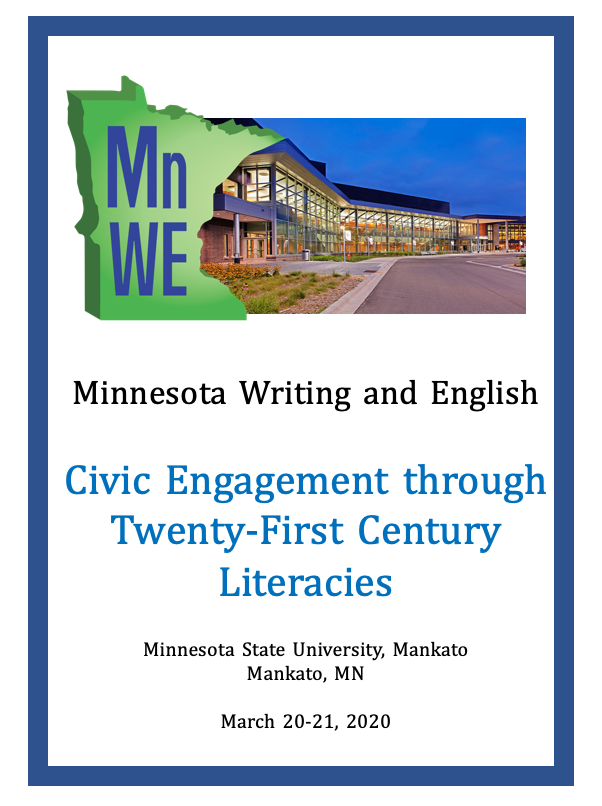 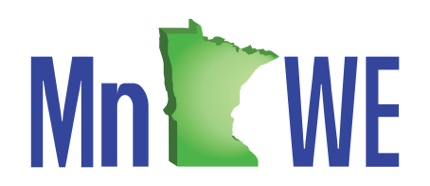 MnWE is “Minnesota Writing and English,” a consortium of Upper Midwest college and university writing and English faculty and staff centered in Minnesota. Our annual two-day conference each spring attracts up to 200 attendees, and we send the bi-monthly “MnWE News” by email to about 3000 members in Minnesota and surrounding states and one province. Ours is an entirely volunteer-run organization, and we always welcome new members. If you would like to join the planning, contact Richard Jewell or join us at our meeting at the end of the conference.MnWE CommitteeRichard Jewell, General CoordinatorInver Hills Collegerichard@jewell.netLarry Sklaney, Conference CoordinatorCentury Collegelarry.sklaney@century.eduDanielle Hinrichs, Program CoordinatorMetropolitan State Universitydanielle.hinrichs@metrostate.eduEllen Zamarripa, Volunteer CoordinatorWalden Universityellen.zamarripa@mail.waldenu.eduKirsti Cole, Site Host CoordinatorMinnesota State University, Mankato, kirsti.cole@mnsu.eduHeidi Burns, Registration CoordinatorMinnesota State University, Mankatoheidi.burns@mnsu.eduGordon Pueschner, Onsite CoordinatorCentury Collegegordon.pueschner@century.eduMark Brenden, Proposals Coordinator University of Minnesotabrend053@umn.eduEdward Hahn, Web CoordinatorInver Hills Community CollegeEHahn@inverhills.eduKerrie Patterson, TreasurerHennepin Technical College,kerrie.patterson@hennepintech.edu	Jana Rieck, Communications CoordinatorChamplin Park Senior High SchoolJanaRieck.MnWE@gmailMary Taris, Tabling CoordinatorStrive Publishingmary@strivepublishing.comAlexander Champoux-CrowleyUniversity of Minnesotachamp147@umn.eduMary Ellen Daniloff-MerrillSouthwest Minnesota State Universitybeadathlon_1@yahoo.com Yanmei JiangCentury College,yanmei.jiang@century.eduDarryl JohnsonEmeritus, Anoka Technical Collegedaugustj@gmail.comMax G. PhilbrookWalden Universitymaxwell.philbrook@mail.walden.eduBeata PueschnerAnoka Ramsey Community College, beata.pueschner@anokaramsey.edu Donald RossUniversity of Minnesota Twin Citiesrossj001@umn.edu Linda TetzlaffNormandale Community Collegelinda.tetzlaff@normandale.eduMinnesota State University Mankato Campus Maps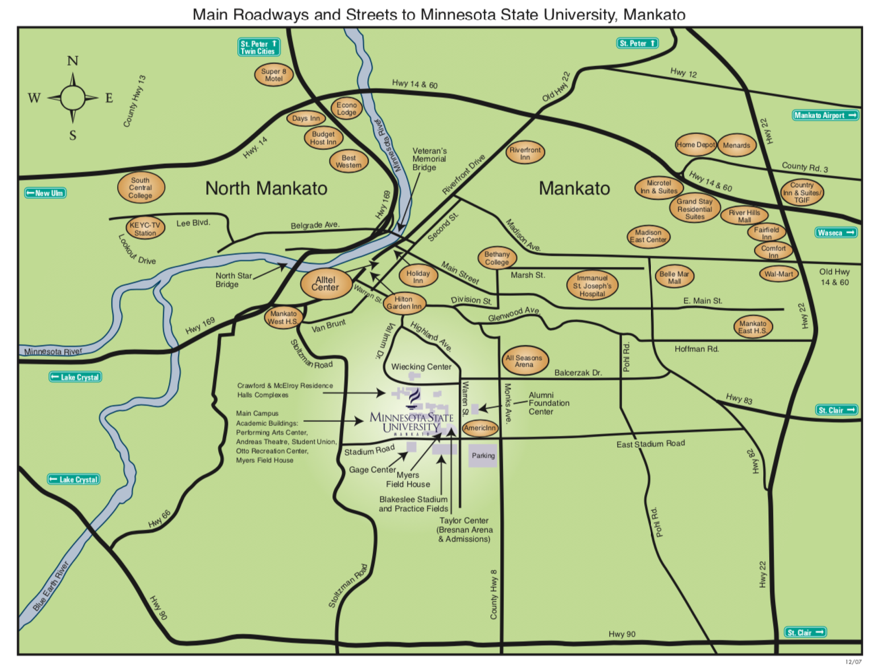 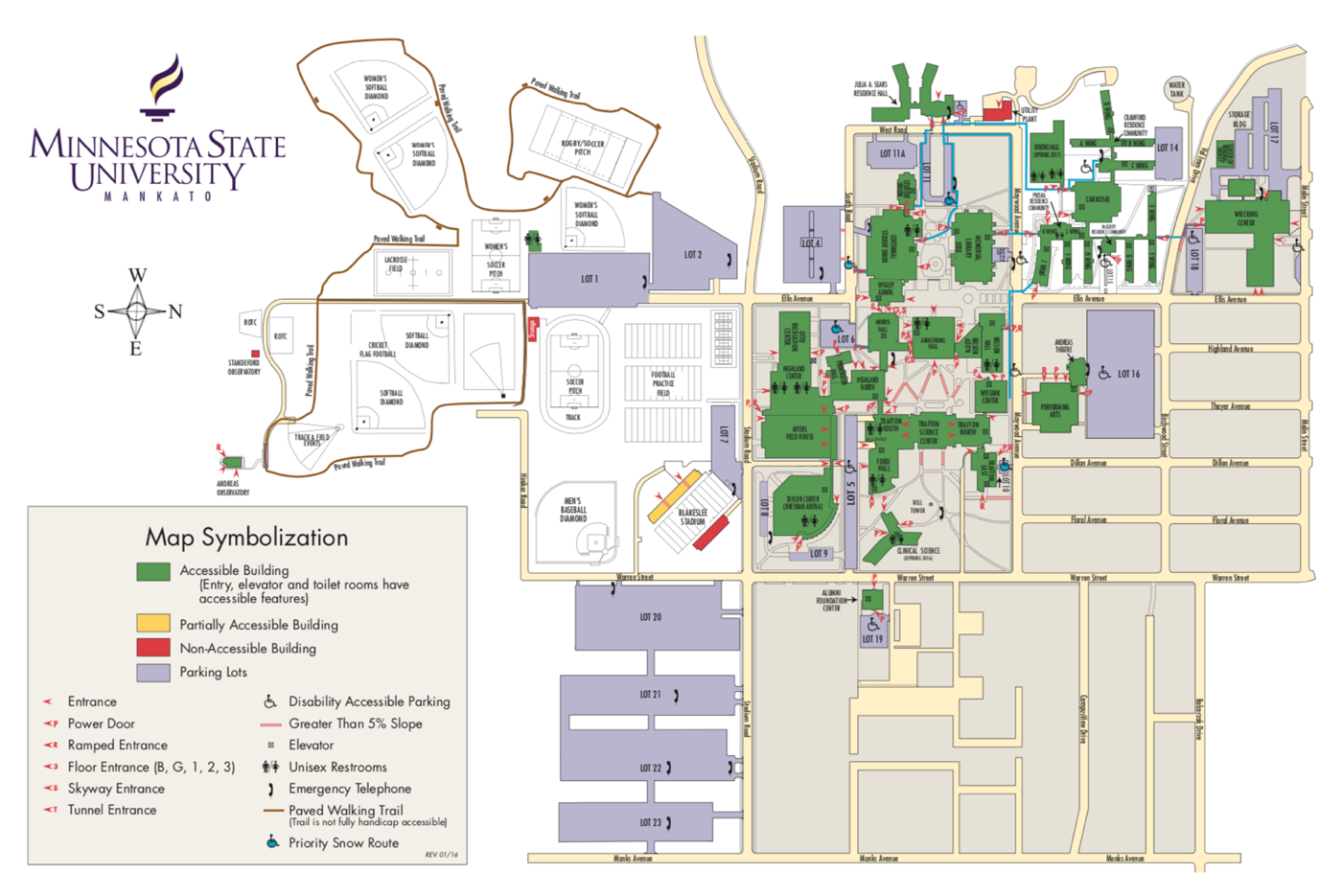 Parking Map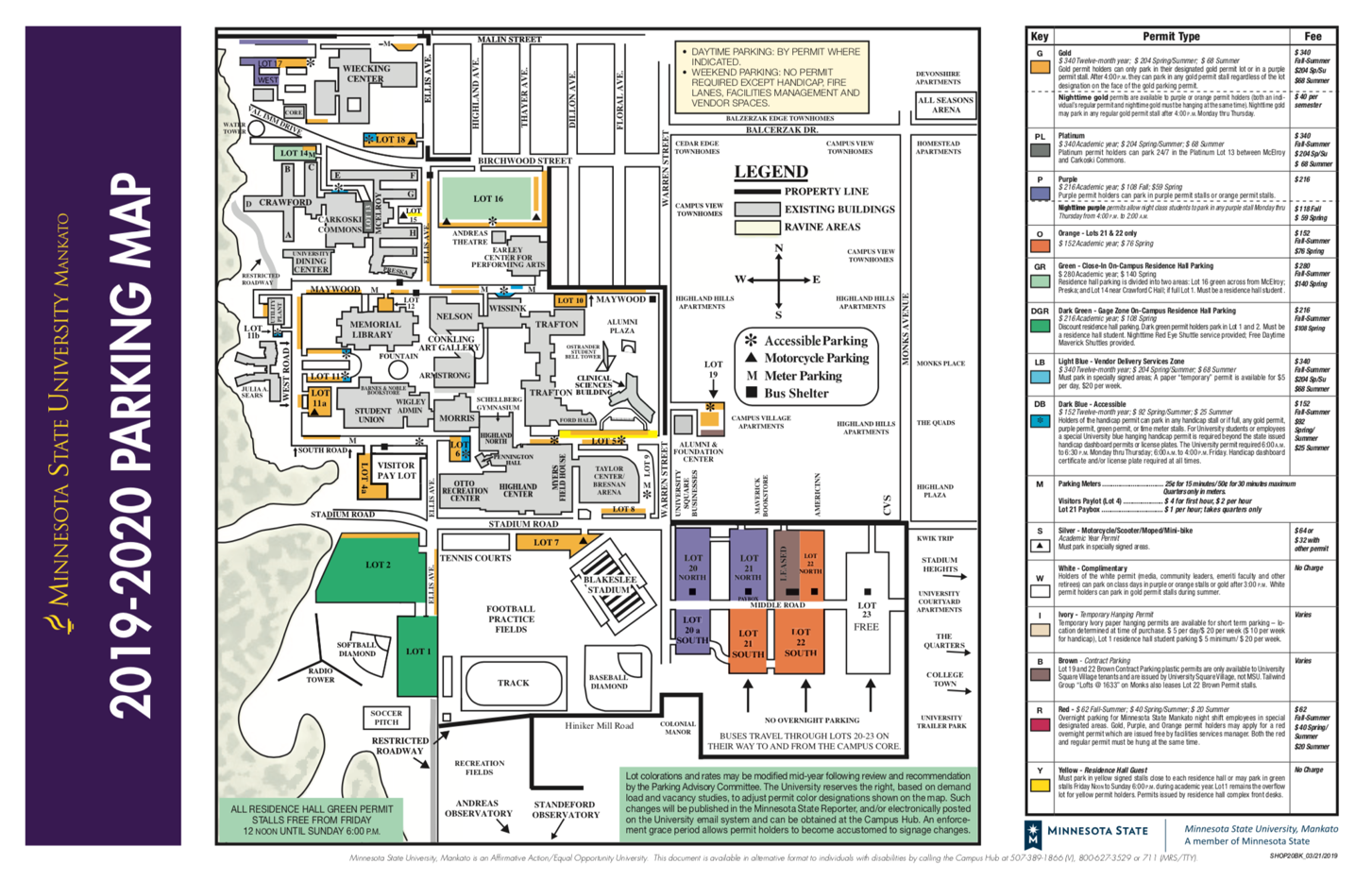 Centennial Student Union 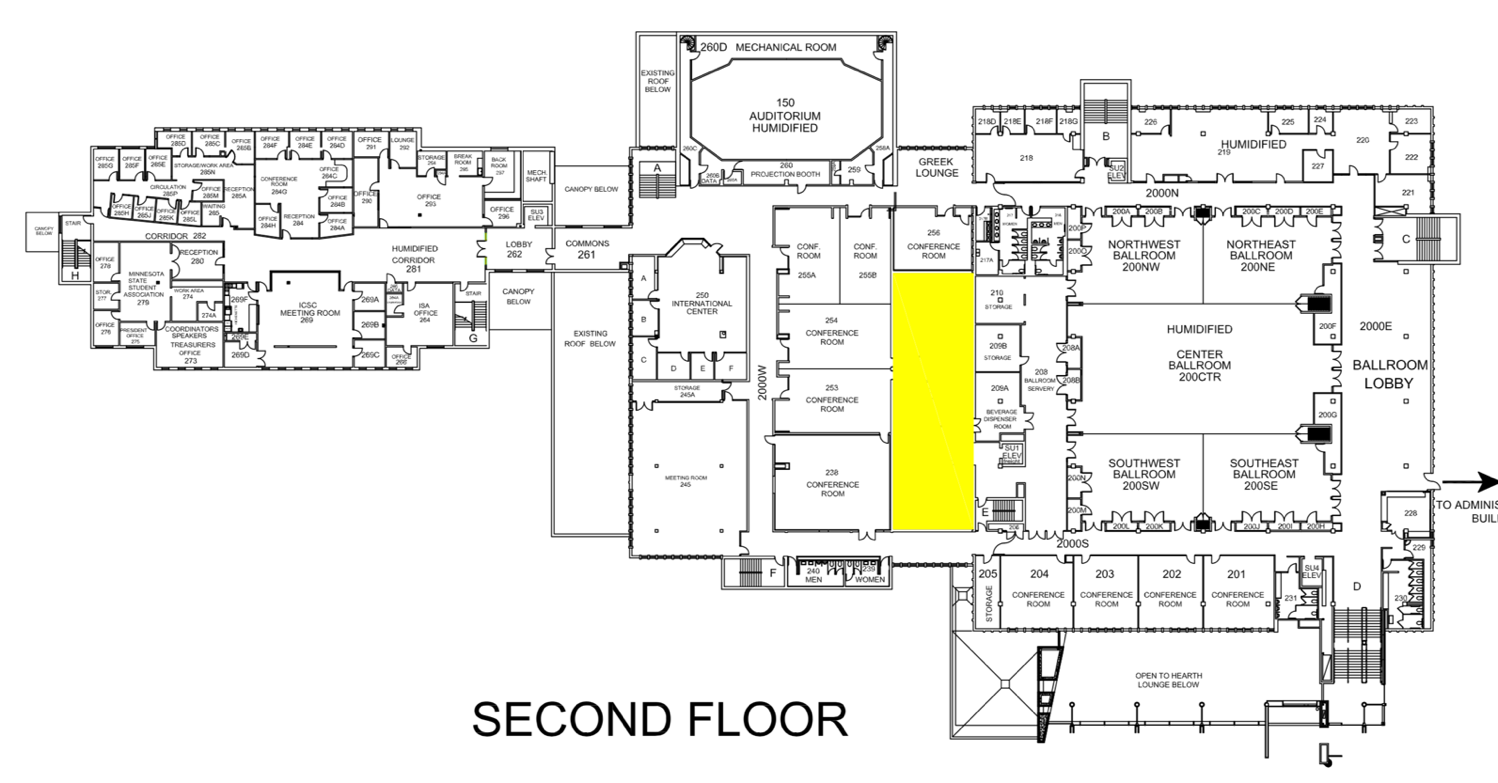 Morris Hall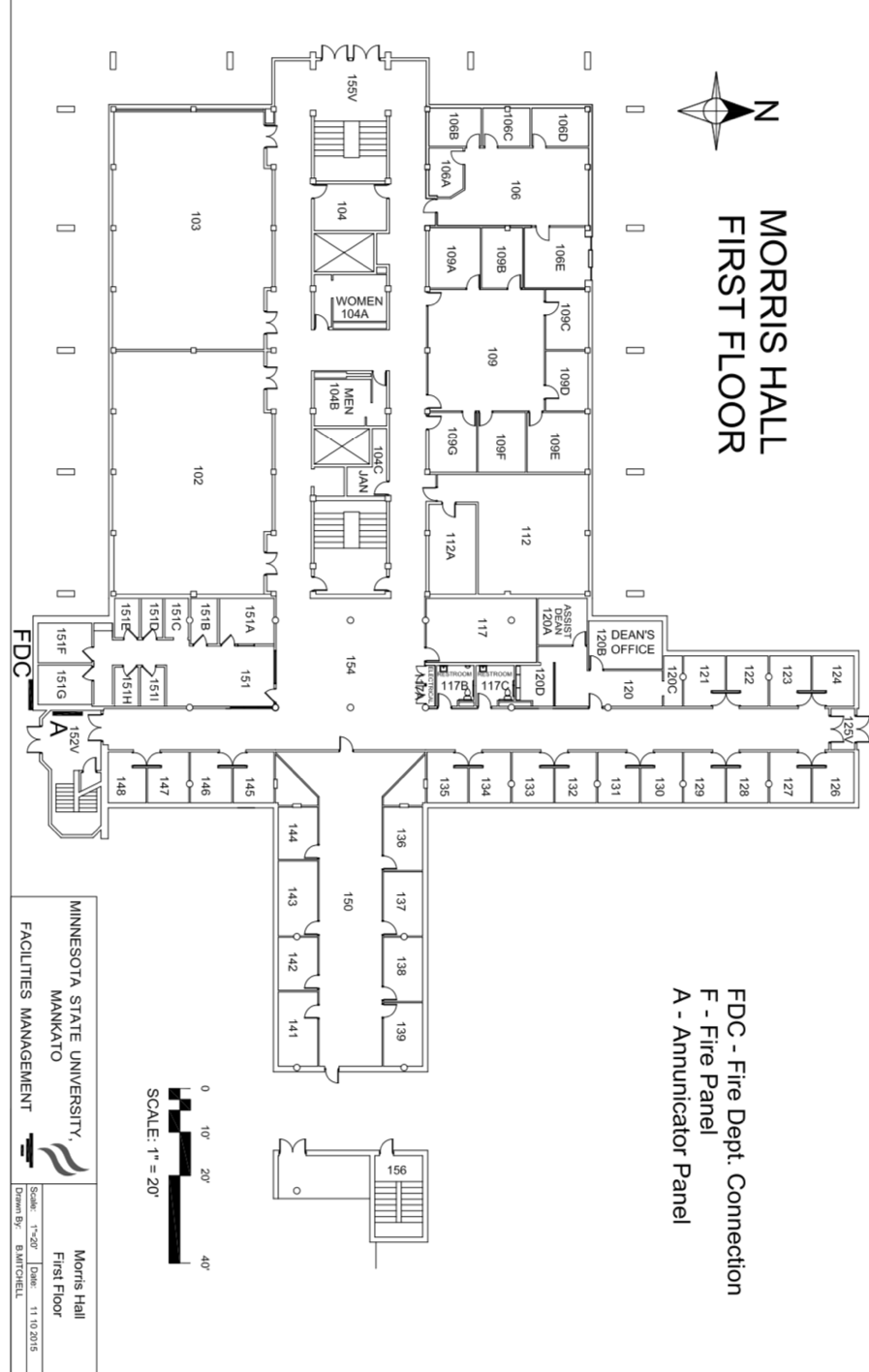 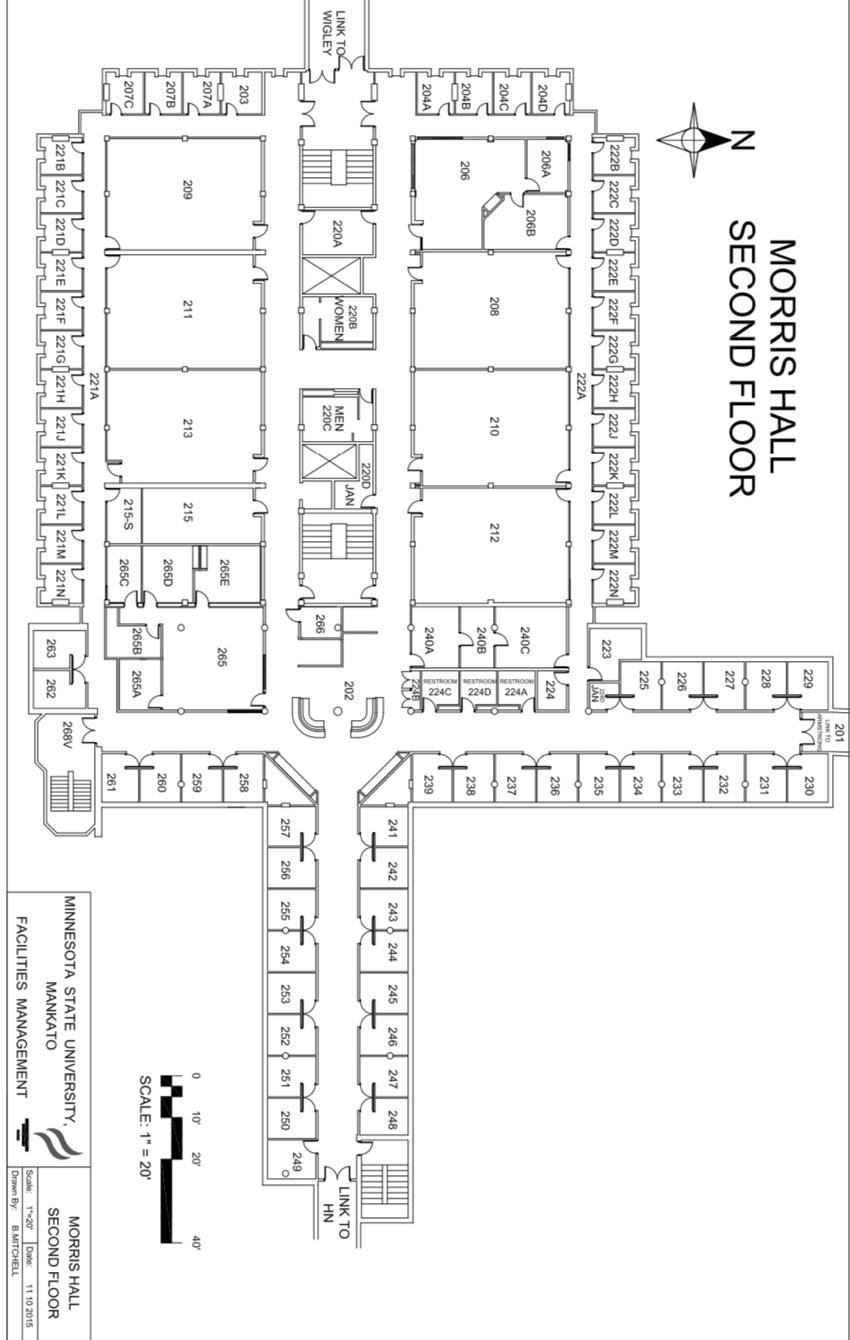 Mankato, MinnesotaBasics on Mankato:
Mankato and North Mankato are a metro area of 100,000 people with 25,000 students at Minnesota State-Mankato and four other nearby accredited colleges and universities. The city carries an outsized impact as the largest city in its multi-country area, serving as an educational, cultural, and political capital in the southern central-west part of Minnesota. There is so much to do in and around Mankato that you might want to consider stretching your visit to an extra night and day.

Visiting Mankato: The National Scenic Byway, and Sites about the Nationally Historic Dakota-U.S. War and Hanging:The drive to and from Mankato can be a special tour in itself. You can take the Minnesota River Valley National Scenic Byway in two different directions, one part between the South Dakota border and southeast down the river, or another part southwest from the Twin Cities between Belle Plaine and Mankato). The drive highlights a river extremely important in the settlement of the Minnesota plains, and also of vital importance to the Dakota Indians. You can allow time for stopping points with close sights of the River, plaques, and interpretive centers, or you simply can follow the National Scenic Byway for its beautiful views.
An important visitor opportunity related to our conference theme is the nationally significant 1862 hanging of 38 Dakota Indian warriors, the largest U.S. mass execution. You can take a self-guided tour at thirty-three sites, each with interpretation. 

Prefacing the execution, ordered by President Lincoln, the five-week Dakota-U.S. War of 1862 saw an early major defeat of U.S. militias by an Indian army, leading to other battles and defeat of the warriors. On record, over 400 white settlers and soldiers were killed, but the toll likely was two or three times higher when Indian deaths are included, and thousands more Indians left their lands before and after because of land theft, starvation, and later mass removal encouraged by settler and army fear and revenge. 

Other Sites to See and Experience in Mankato:
Mankato visitors enjoy art, literature (specifically, poetry and Betsy-Tacy), and museums. Regarding art, the national ranking site Thrillist gave a “14 Coolest Urban Spaces in America” award to Mankato for its downtown CityArt Walking Sculpture Tour. You also can tour the “Mankato Poetry Walk and Ride” and “WordWalk” on sidewalks and paths, and the “CityArt On the Go” with traffic signal boxes turned into murals. You also can visit several established art galleries, as well as museums such as the Blue Earth Historical Society, the Betsy-Tacy Houses (“bringing classic books by Maud Har Lovelace alive”), and, for your kids, the Children’s Museum of Southern Minnesota.

Other features of Mankato include the large and popular River Hills Mall, dozens of restaurants of many ethnic types, four wineries, and a lively downtown. If you are an outdoor enthusiast, plenty of trails and riverways beckon for hiking, biking, rowing, and canoeing/kayaking, along with shops for gear and outfitting. Mankato’s Blue Earth County also boasts more river shore than any other Minnesota County, along with plenty of public beaches and parks with dining shelters, children’s playground equipment, and a petting zoo.

Web Links:
Minnesota River Valley National Scenic Byway and map: www.mnrivervalley.com
1862 Dakota War tour: U.S.-Dakota-Conflict-of-1862-Self-Guided-Tour-brochure.pdf---
Travel Guides, online viewing/ordering: www.visitgreatermankato.com/travel-guides
General Visitor Site: https://www.visitgreatermankato.com
Direct info/guidebook requests: visitors@greatermankato.com, ph. 1-800-657-4733Schedule at a GlanceFriday, March 208:00-8:45: Coffee Hour8:00-3:00: Registration8:45-9:00: MnWE Welcome9:00-10:10: Plenary Session10:20-11:35: Breakout Session A11:40-1:15: Lunch and Keynote1:25-2:40: Breakout Session B2:50-4:05: Breakout Session C4:30-6:30: Happy Hour and Dinner (Everyone welcome)Saturday, March 218:00-8:45: Coffee Hour8:00-3:00: Registration8:45-9:00: MnWE Welcome9:00-10:10: Plenary Session10:20-11:35: Breakout Session D11:40-1:15: Lunch and Keynote1:25-2:40: Breakout Session E2:50-4:05: Breakout Session F4:15-5:15: MnWE Committee Meeting (Everyone welcome)5:30-7:00: Dinner (Everyone welcome)Registration: Friday, March 20, Beginning at 8:00 a.m.Plenary: Friday, March 20, 8:45-10:10 a.m.Breakout Session A: Friday, March 20, 10:20-11:35 a.m.Keynote: Friday, March 20, 11:40 a.m.-1:15 p.m.Breakout Session B: Friday, March 20, 1:25-2:40 p.m.Breakout Session C: Friday, March 20, 2:50-4:05 p.m.Dinner: Friday, March 20, 4:30-6:30 p.m.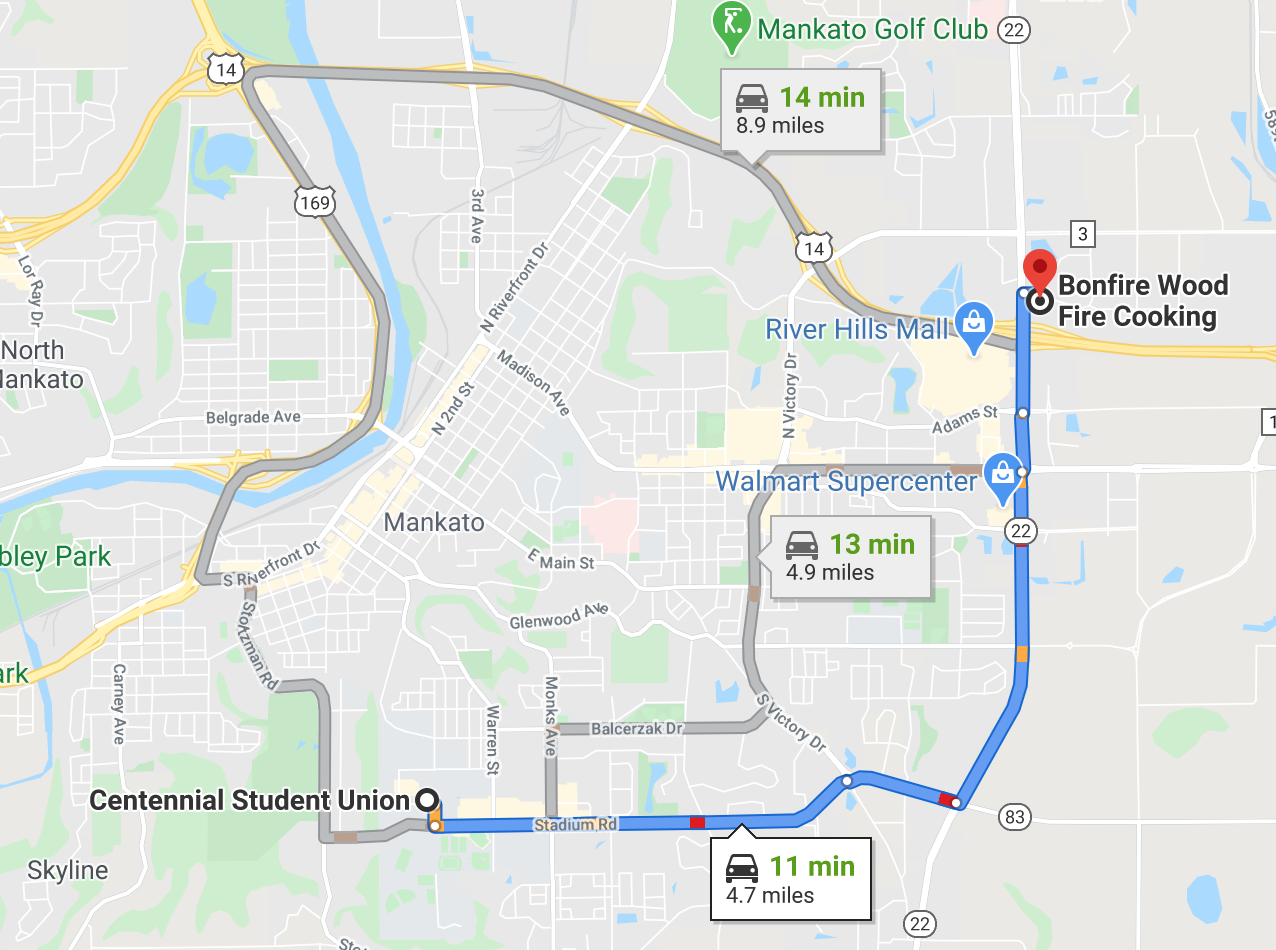 Registration: Saturday, March 21, Beginning at 8:00 a.m.Plenary: Saturday, March 21, 8:45-10:10 a.m.Breakout Session D: Saturday, March 21, 10:20-11:35 a.m.Keynote: Saturday, March 21, 11:40 a.m.-1:15 p.m.Breakout Session E: Saturday, March 21, 1:25-2:40 p.m.Breakout Session F: Saturday, March 21, 2:50-4:05 p.m.MnWE Meeting: Saturday, March 21, 4:15-5:15 p.m.Dinner: Saturday, March 21, 5:30-7:00 p.m.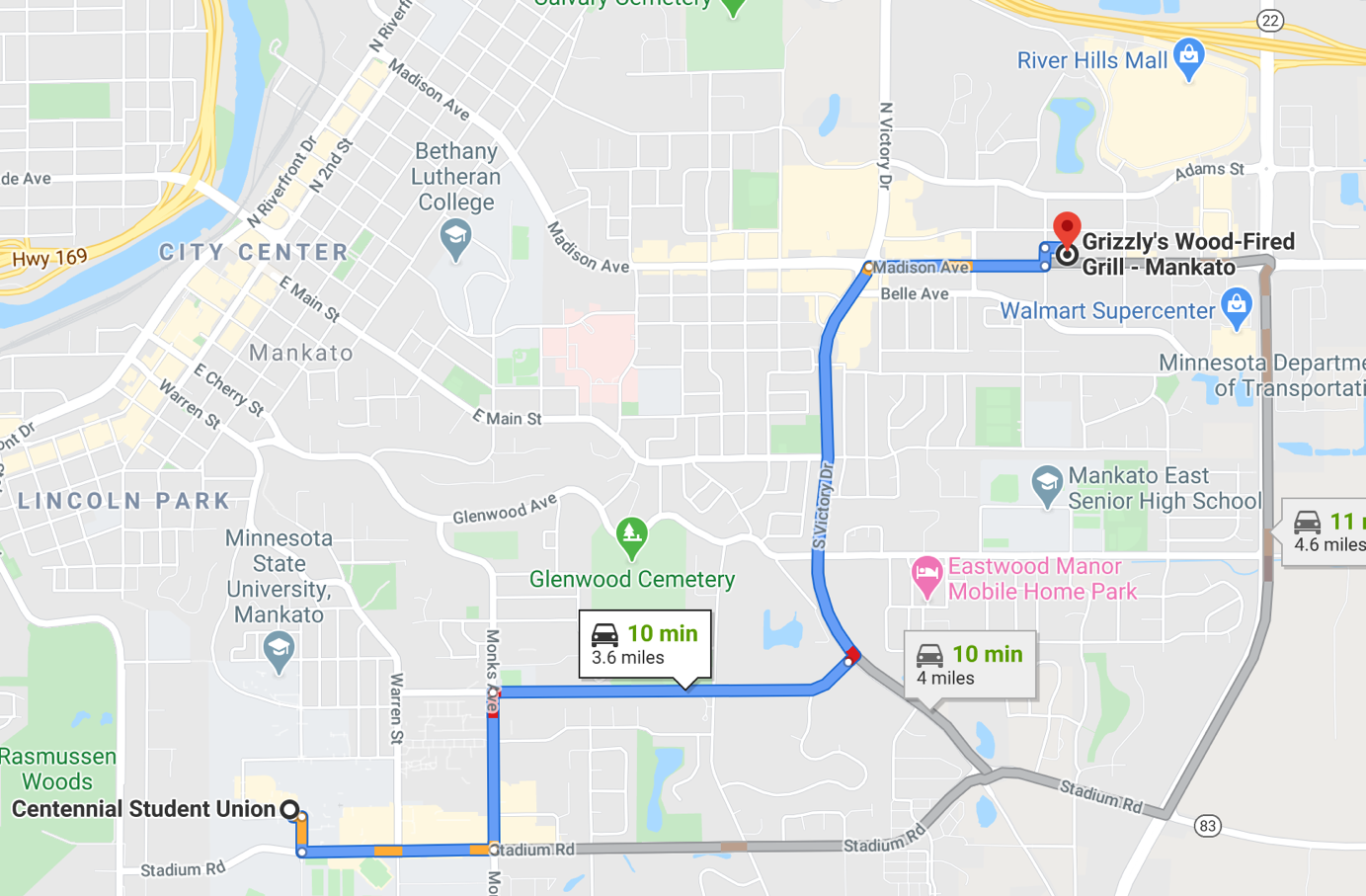 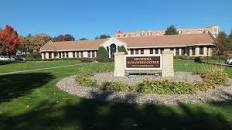 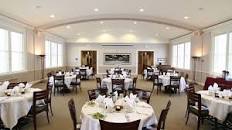 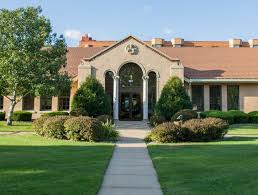 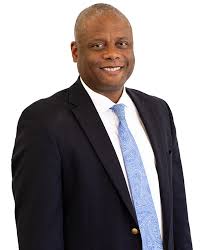 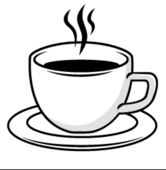 Join MnWE attendees for Registration and Coffee from 8:00-8:45.Registration continues until 3:00 p.m.Welcome and AnnouncementsLarry Sklaney, MnWE Conference CoordinatorCSUBallroomPlenary"Connecting Classrooms and Communities"David Beard Associate Professor of Rhetoric, Scientific, and Technical CommunicationUniversity of Minnesota-DuluthJasmine Kar TangCo-Director of the Center for WritingAssistant Director of the Minnesota Writing ProjectUniversity of Minnesota, Twin CitiesKevin LindseyCEO of the Minnesota Humanities CenterMary TarisPublisher and CEO of Strive PublishingCSUBallroomIndividual Presentations“‘I Can’t Tell if They’re Lying to Me’: Helping Students Navigate Media Bias” Victoria Holtz Wodzak, Viterbo University“Learning to Question: Teaching Skepticism as a Critical Tool for Evaluating Information in the Public Sphere” Austin Harrington, Iowa State UniversityCSU 201Individual Presentations“Intellectual Activism in the Composition Classroom” Heidi Newbauer, Minnesota State University Mankato“Teaching Composition through the Rhetoric and Spectacle of Presidential Politics” Jennifer Forsthoefel, Augsburg UniversityCSU 202Individual Presentations“‘Why My Students Blog: Finding Self and Community in the Online World” Bonnie Robinson, Rochester Community and Technical College“Building Accessible Digital Texts and Multiliteracies”Rachel Tofteland-Trampe, Hamline University CSU 203Individual Presentations“Comparing in the Midst of Contrasting: Shifting Strategies and Literacies for the ELL Classroom”Matt Muilenburg, University of Dubuque“Improving TESOL With Former Students’ Strategies on How to Take Action”Qabzib Hang, University of Minnesota Twin CitiesCSU 204WorkshopBecome a More Resilient Educator: Five Simple StepsPam Whitfield, Rochester Community and Technical CollegeCSU 253Workshop“Education by Poetry: Use and Practice”Daniel Bernstrom, Minnesota West Community and Technical College & MSC SoutheastCSU 254Lunch and KeynoteWelcome from Richard Jewell, MnWE General CoordinatorCSUBallroomLunch and KeynoteBeth Godbee“Breaking Civil Discourse: Cultivating Productive and Receptive Literacies for Responsible (Response-Able) Engagement”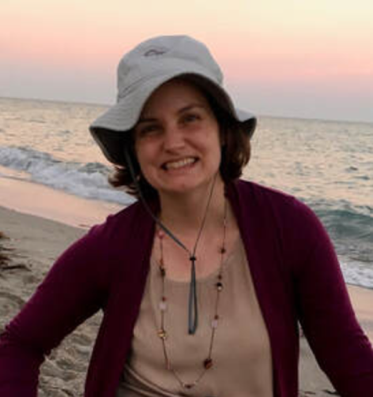 Our keynote speaker is an educator, writer, entrepreneur, and former professor whose research addresses matters of social, racial, and environmental justice; power, agency, and rights; and relational communication. She brings experiences as a K-12 teacher; community literacy instructor; writing center consultant; writing program administrator; facilitator of community-based learning; and researcher in composition, rhetoric, and literacy studies. 

This interactive presentation engages the dialectic of critique against and critique for: both problematizing “civic engagement” and pointing toward literacy education aligned with justice (social, racial, and environmental justice). Together, we’ll consider where investment in civic engagement comes from, particularly at a time when civic participation, civil discourse, and related constructs of citizenship and national borders provide justifications for excluding and dehumanizing people.  
How, then, do we interrupt these injustices? What learning and unlearning is needed now—not only in the context of “21st century literacies” but also within white supremacy, heteropatriarchy, settler colonialism, and interlocking oppressions? In total, this presentation invites us to consider what it means to shift from civic engagement to collective responsibilities. Doing so involves asking to whom we are responsible, when, where, how, and why. As educators, how are we cultivating the response-abilities for interrupting injustice and striving toward more just relations?You can find Beth Godbee online at Heart-Head-Hands.com, a blog with storytelling, resources, and e-courses focused on feeling, thinking, and doing—that is, everyday living—for justice.CSUBallroomLunch and KeynoteCSUBallroomIndividual Presentations“Civic Engagement in Cather Country: Literacy and Lifelong Learning”Susan Maher, University of Minnesota Duluth“Double Jeopardy or Double Win—Conflicts and Politics behind The Woman Warrior”Zhen Tu, Yale UniversityCSU 201Individual Presentations“Critical Reading of Memorialization” Elizabethada Wright, University of Minnesota Duluth“Family History Literacy for Civic Engagement” Katherine Challis, Iowa State UniversityCSU 202Individual Presentations“Spin Doctors”Larry Sklaney, Century College“Asking for Change: Civic Engagement Essay”Lisa Heise, Western Technical CollegeCSU 203Panel“Educators’ Responses to Othering in Digital Space””Chloe Clark, Iowa State UniversityPhilippe Meister, Iowa State UniversityErin Schmiel, Iowa State UniversityCSU 204Panel“Writing Instruction and Civic Engagement: Breaking Boundaries”Patrick Bruch, University of Minnesota Twin CitiesNicole Ciulla, University of Minnesota Twin CitiesThomas Reynolds, University of Minnesota Twin CitiesCSU 253Panel“Transformational Teaching: Teaching Beyond the Curriculum” Scri Acmar, International School Waihon Liew, Sejong AcademyCSU 254Creative ReadingSerious Spoken Word, Some of it SouthernPam Whitfield, Rochester Community and Technical CollegeCSU 255Individual Presentations“‘Is it good?’: Using That Common Student Question as a Foundation for Supporting the Development of Students’ Critical Literacies”Alyssa Adkins, Saint Paul College“Put On Your Own Oxygen Mask First: Preparing to be an Effective Instructor for Teaching Civic Engagement in the 21st Century”Heidi Burns, Minnesota State University MankatoCSU 201Individual Presentations“Culturally Relevant Pedagogy and a Writing Unit about Hmong History”Pam Solberg, Western Technical College“Research Writing in the Digital Age: Integrating Writing and Information Literacy” Michelle Filkins, Metropolitan State UniversityDanielle Hinrichs, Metropolitan State UniversityCSU 202Individual Presentations“Climate Change Theme in a Business Writing Course”Donald Ross, University of Minnesota Twin Cities“The Writing Pedagogy: Expositions from Conceptualization, Methodology and Findings” Kingsley Chigbu, University of St. ThomasCSU 203Individual Presentations“Power and Precision: Using Figurative Language” Russ Markert, North Hennepin Community College“Combating the Decline: Teaching Survey Courses in the 21st Century” Ethan Voss, University of Minnesota Twin CitiesCSU 204Individual Presentations“Networking Civic Engagement: Actor-Network Theory and the Cultivation of Sustained, Transformative Community Writing Relationships”Naomi Clark, Loras College“Civic Engagement through Archival Pedagogies”Benjamin Harley, Northern State UniversityCSU 253Workshop“Accuplacer and Next-Generation Accuplacer Discussion”Mary Ellen Daniloff-Merrill, Southwest Minnesota State UniversityCSU 254MnWE Dinner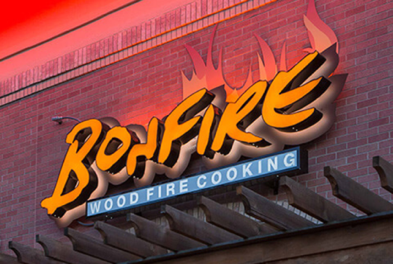 Happy Hour and Dinner Axel’s Bonfire Grill1910 Premier DriveMankato, MN 56001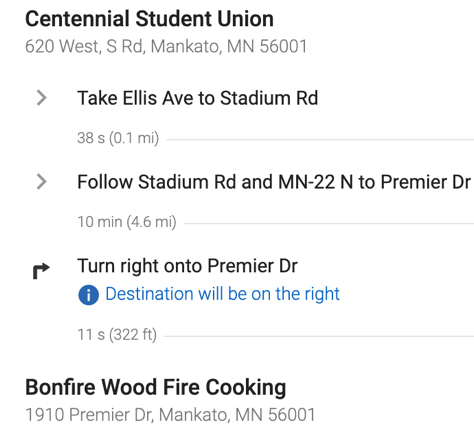 Join MnWE attendees for Registration and Coffee from 8:00-8:45.Registration continues until 3:00 p.m.Welcome and AnnouncementsLarry Sklaney, MnWE Conference CoordinatorCSU 253/4/5Plenary"Classroom Strategies for Engaging in Civic Literacy "Kelly MorelandAssistant Professor of Rhetoric and CompositionMinnesota State University, MankatoPaolo Infante Assistant Professor of TESOLMinnesota State University, MankatoAbigail BakkeAssistant Professor of Technical CommunicationMinnesota State University, MankatoJenny Turner Instructional Services LibrarianMinnesota State University, MankatoCSU 253/4/5Individual Presentations“Reviving Rhetoric to Address Truth Decay” Lynn Brice, University of Minnesota Duluth “The Democratic (Rhetorical) Paradox: Civic Engagement and Access Rhetorics of Literacy”Alexander Champoux-Crowley, University of Minnesota Twin CitiesCSU 245Panel“Energizing Political Engagement in New Constituencies through Digital Literacy”Joyce Tang Boyland, Alverno CollegeMorris Hall 102Panel“Reimagining ‘21st-Century Literacies’: Practical and Theoretical Approaches to Multimodality in the FYW and Tech Comm classrooms” Mark Brenden, University of Minnesota Twin CitiesJacqueline James, University of Minnesota Twin CitiesJessa Wood, University of Minnesota Twin CitiesMorris Hall 103Panel“The Politics and Dynamics of Storytelling” Yanmei Jiang, English & Gender Studies faculty at Century CollegeSophie Liu-Othmer, Chinese School Teacher, Choir Member,                                  Storytelling Champion, Database Administration                                  at US Bank Gregory Pickett, Educator and Professional Storyteller Mary Taris, Founder and CEO of Strive Publishing Morris Hall 210Workshop“Developing Receptive Literacies, Civic Engagement, and 21st Century Skills Using Visual Thinking Strategies” Kay Cutler, South Dakota State UniversityDoriane Paso, South Dakota State UniversityLynn Verschoor, South Dakota State UniversityMorris Hall 211Interactive Workshop“Contemplative Practices for Shaking up and Shaking off “the Civic”Beth Godbee Jasmine Kar Tang, University of Minnesota Twin Cities* This participatory workshop uses body-based contemplative activities to feel-think-do beyond the conference theme of civic engagementMorris Hall 213Lunch and KeynoteWelcome from Richard Jewell, MnWE General CoordinatorCSU 253/4/5Lunch and KeynoteEd Bok Lee“Yet Another Other:Migration, the Environment, and Poetry”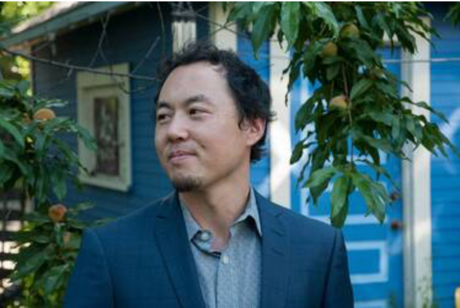 How can different perspectives and different bodies—otherness—become not a barrier, but a catalyst toward strengthening relationships between all people, societies, and living species throughout time? Award-winning poet and author Ed Bok Lee will present on why and how the “radically obvious” is now more important than ever toward evolving meaningful, productive civic engagement through the lenses of poetry, literature, and science. Presentation and Q and A.Ed Bok Lee is the author of three books of poetry, most recently Mitochondrial Night (Coffee House Press, March 2019). The son of North and South Korean emigrants—his mother originally a refugee from what is now North Korea; his father was raised during the Japanese colonial period and Korean War in what is now South Korea, Lee grew up in South Korea, North Dakota, and Minnesota, and was educated there and later on both U.S. coasts, Russia, South Korea, and Kazakhstan. Honors include the American Book Award, Minnesota Book Award, Asian American Literary Award (Members’ Choice), and a PEN/Open Book Award. He is currently an Associate Professor in Fine Arts at Metropolitan State University, and for two decades has taught in programs for youth, communities of color, and the incarcerated. For information, visit www.edboklee.comCSU 253/4/5Individual Presentations“Making a Difference Online”Mikayla Davis, University of Minnesota Twin Cities“The Spotify Textbook: Using Podcasts as a Multimodal Text in a First-Year Writing Course”Emily Gresbrink, University of Minnesota Twin CitiesCSU 245Individual Presentations“Civic Engagement and Science Fiction & Fantasy”Jennifer Jodell, University of Minnesota Twin Cities“Hybrid Texts and Social Thought” Andrew David King, University of IowaMorris Hall 102Individual Presentations“Shaming & Digital Citizenship” Dawn Armfield, Minnesota State University Mankato“Wading through the Web of Differences to Build Bridges: A High School Junior’s Perspective and Experience” Timothy Tu, Eagan High SchoolMorris Hall 103Panel“Teaching with Joy: Facilitating Community and Relationships”Jill Caldwell, Century College  Julie Daniels, Century College  Dana LeMay, Century College  Morris Hall 210Panel“Addressing LGBTQ Content in the Classroom: Presentation, Reception, Transition”Chad Kuehn, St. Cloud State UniversityUlysses Texx, St. Cloud State UniversityAlan Toussaint, St. Cloud State UniversityMorris Hall 211Panel“Facilitating Rhetorical Research & Civic Engagement: WID/WEC in an Anthropology CapstoneErin Crowley-Champoux, University of Minnesota Twin CitiesAlexander Champoux-Crowley, University of Minnesota Twin CitiesMorris Hall 213Individual Presentations“Word Up! Rhetoric and African American Theory in 2020” Alan Toussaint, St. Cloud State University“Writing against American Indian Epistemicide: (Re)Integrating Indigenous Language into Rhetorical Theory”Rachel Presley, University of Minnesota Twin CitiesCSU 245Individual Presentations“Jon Stewart, the Weatherman, Who Thinks Global Warming is Fake: Notes Towards Teaching Power Literacy”Ulysses Texx, St. Cloud State University“Teaching Argumentation as a Habit of Literacy”Lianna Farber, University of Minnesota Twin CitiesMorris Hall 102Individual Presentations“Dismantling In-Group Identification: Lessons from the Nacirema about Generous Interpretations of Civil Discourse”Mackenzie Krzmarzick, Anoka Ramsey Community College“Discussion threads: An Opportunity to Build Civil Discourse”Debbi McCuin, Mount Marty CollegeMorris Hall 103Roundtable“Transform Lives: Learn Current Events through Literature and Writing Courses”Candice Camp, Century College StudentYanmei Jiang, Century College Faculty Sarah Larson, University of Minnesota StudentDavis Leaf, Century College Student  Morris Hall 210MnWE Meeting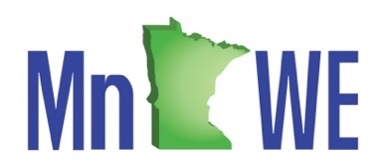 MnWE Committee MeetingNew members, guests, and observers are welcome.CSU  253/4/5MnWE Dinner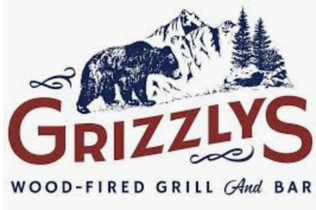 DinnerGrizzly’s Woodfire Grill1700 Madison AvenueMankato, MN 56001All are welcome. Sign up at the registration desk.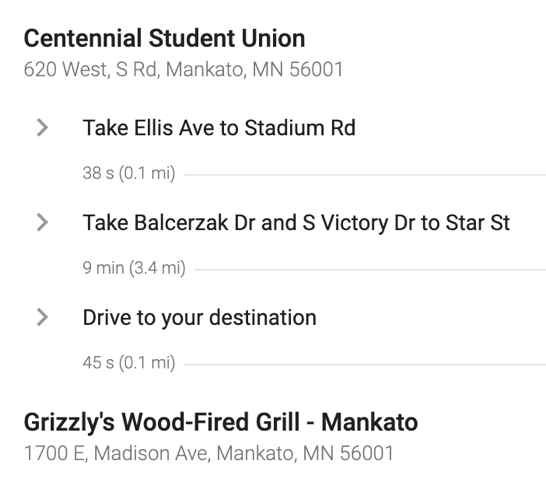 